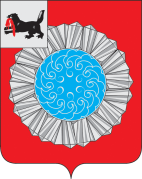 Российская ФедерацияИркутская областьСлюдянский муниципальный районДУМА СЛЮДЯНСКОГО МУНИЦИПАЛЬНОГО РАЙОНАР Е Ш Е Н И Ег. СлюдянкаРешение принято районной Думой 28 июня 2022г. Об утверждении Перечня имущества, находящегося в муниципальной собственности Слюдянского муниципального района и подлежащего передаче в муниципальную собственность Байкальского муниципального образованияВ целях исполнения Байкальским муниципальным образованием полномочий, определенных пунктом 14 статьи 14 Федерального закона от 06 октября 2003 года  № 131-ФЗ «Об общих принципах организации местного самоуправления в Российской Федерации», в соответствии с Законом Иркутской области от 16 мая 2008 года № 14-оз «О порядке согласования перечня имущества, подлежащего передаче, порядке направления согласованных предложений органами местного самоуправления соответствующих муниципальных образований Иркутской области уполномоченному органу государственной власти Иркутской области и перечне документов, необходимых для принятия правового акта Иркутской области о разграничении муниципального имущества», протоколом заседания Управляющего совета по комплексному развитию Байкальского муниципального образования при Губернаторе Иркутской области от 13 апреля 2022 года по вопросу реализации проекта по строительству лыжероллерной базы в г. Байкальске, учитывая решение Думы Байкальского городского поселения от 23 декабря 2021 года № 49-4гд, руководствуясь статьями 31, 48 Устава Слюдянского муниципального района (новая редакция), зарегистрированного постановлением Губернатора Иркутской области от 30 июня 2005 года № 303-п, РАЙОННАЯ ДУМА Р Е Ш И Л А:1. Утвердить прилагаемый Перечень имущества, находящегося в муниципальной собственности Слюдянского муниципального района и подлежащего передаче в муниципальную собственность Байкальского муниципального образования.Мэр Слюдянского муниципального района	                                                            А.Г. ШульцПредседатель Думы Слюдянского муниципального района								        А.В. Николаевот 28.06.2022 г. № 39 – VII рдУтвержденрешением Думы Слюдянского муниципального районаот 28.06.2022 г. № 39 – VII рдПЕРЕЧЕНЬимущества, находящегося в муниципальной собственности Слюдянского муниципального района  и подлежащего передаче в муниципальную собственность Байкальского муниципального образованияРаздел 2. Недвижимое имущество Председатель КУМИ  Слюдянскогомуниципального района								     Л.В. СтаценскаяN 
п/пНаименованиеАдресКадастровый (или условный) номер12341Земельный участокИркутская область, Слюдянский район, г. Байкальск,  микрорайон Южный, квартал 138:25:000000:8192Земельный участокИркутская область, Слюдянский район, г. Байкальск,  микрорайон Южный, квартал 138:25:000000:969